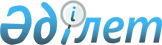 Қазақстан Республикасы Министрлер Кабинетінің 1994 жылғы 30 желтоқсандағы N 1490 қаулысына өзгерістер енгізу туралы
					
			Күшін жойған
			
			
		
					Қазақстан Республикасы Үкіметінің Қаулысы 2000 жылғы 7 қаңтар N 25. Күші жойылды - ҚР Үкіметінің 2005.11.03. N 1097 қаулысымен.

      Қазақстан Республикасының Үкіметі қаулы етеді:  

      1. "Алматы қаласында, Алматы және Талдықорған облыстарында болуы мүмкін жер сілкіністерінің залалын азайту және олардың зардаптарын жою жөніндегі қосымша шаралар туралы" Қазақстан Республикасы Министрлер Кабинетінің 1994 жылғы 30 желтоқсандағы N 1490  қаулысына  мынадай өзгерістер енгізілсін:  

      1) 31-тармақтағы "3-қосымшаға сәйкес" деген сөз "2-қосымшаға сәйкес" деген сөздермен ауыстырылсын;  

      2) көрсетілген қаулыға 2-қосымшаның жаңа редакциясы қосымшаға сәйкес жазылсын;  

      3) көрсетілген қаулыға 3-қосымшаның күші жойылды деп танылсын.  

      2. Осы қаулы қол қойылған күнінен бастап күшіне енеді.        Қазақстан Республикасының 

      Премьер-Министрі Қазақстан Республикасы Үкіметінің        

2000 жылғы 7 қаңтардағы            

N 25 қаулысына қосымша            

Қазақстан Республикасы           

Министрлер Кабинетінің           

1994 жылғы 30 желтоқсандағы         

N 1490 қаулысына              

2-қосымша                  

       Алматы қаласы мен Алматы облысында болуы мүмкін жер 

    сілкінісінің зардаптарын жою үшін бөлінетін, күштер мен 

                          құралдар    ___________________________________________________________________ 

        Кім бөледі            ! Жеке құрамның  ! Техниканың саны, 

                                саны, адам          бірлік 

___________________________________________________________________ 

   а) Алматы қаласы үшін 

   Астана қаласы                  1495               162 

   Ақмола облысы                  1610               145 

   Ақтөбе облысы                  2452               161 

   Атырау облысы                  1280               160 

   Шығыс Қазақстан облысы         6160               880 

   Жамбыл облысы                  7440               1060 

   Батыс Қазақстан облысы         1896               143 

   Қарағанды облысы               1970               260 

   Қызылорда облысы               1420               170 

   Қостанай облысы                1700               150 

   Маңғыстау облысы               1150               120 

   Павлодар облысы                2755               420 

   Солтүстік Қазақстан облысы     945                140 

   Оңтүстік Қазақстан облысы      5433               660 

   Қорғаныс министрлігі           1600               95 

   Ішкі істер министрлігі         800                85 

   Ұлттық қауіпсіздік комитеті    келісім және жеке жоспар 

                                  бойынша    б) Алматы облысы үшін 

   Батыс Қазақстан облысы         100                 - 

   Қарағанда облысы               4670               945 

   Павлодар облысы                1155               235 

   Оңтүстік Қазақстан облысы      1540               145 

   Қорғаныс министрлігі           4000               240 

   Ішкі істер министрлігі         720                60 

   Ұлттық қауіпсіздік комитеті    келісім және жеке жоспар 

                                  бойынша 

 
					© 2012. Қазақстан Республикасы Әділет министрлігінің «Қазақстан Республикасының Заңнама және құқықтық ақпарат институты» ШЖҚ РМК
				